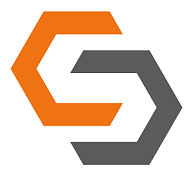 ООО «ТЕРМО-ОГНЕУПОРЫ»ООО «ТЕРМО-ОГНЕУПОРЫ»Полное наименованиеПолное наименованиеОбщество с ограниченной ответственностью «ТЕРМО-ОГНЕУПОРЫ»Общество с ограниченной ответственностью «ТЕРМО-ОГНЕУПОРЫ»Сокращенное наименованиеСокращенное наименованиеООО «ТЕРМО-ОГНЕУПОРЫ»ООО «ТЕРМО-ОГНЕУПОРЫ»ИНН:ИНН:59070536525907053652КПП:КПП:590701001 590701001 ОГРН:ОГРН:11359070002721135907000272ОКПО:ОКПО:1532625615326256Расчетный счет:Расчетный счет:4070281022973000024340702810229730000243Банк:Банк:ФИЛИАЛ «НИЖЕГОРОДСКИЙ» АО «АЛЬФА-БАНК»ФИЛИАЛ «НИЖЕГОРОДСКИЙ» АО «АЛЬФА-БАНК»БИК:БИК:042202824042202824Корр. счет:Корр. счет:3010181020000000082430101810200000000824Юридический адрес:Юридический адрес:614112, г. Пермь, ул. Васнецова, 12 А614112, г. Пермь, ул. Васнецова, 12 АФактический адресФактический адрес614112, г. Пермь, ул. Васнецова, 12 А614112, г. Пермь, ул. Васнецова, 12 АПочтовый адресПочтовый адрес614030, г. Пермь, а/я 48614030, г. Пермь, а/я 48Директор:Директор:Демин Кирилл КонстантиновичДемин Кирилл КонстантиновичТелефонТелефон/(342) 285-16-66/(342) 271-30-88/ /(342) 247-72-66/(342) 285-16-66/(342) 271-30-88/ /(342) 247-72-66EmailEmailte-ogneupor@mail.rute-ogneupor@mail.ru